イベント開催時のチェックリスト【第４版（令和５年2月版）】感染防止策チェックリスト【第４版（令和５年2月版）】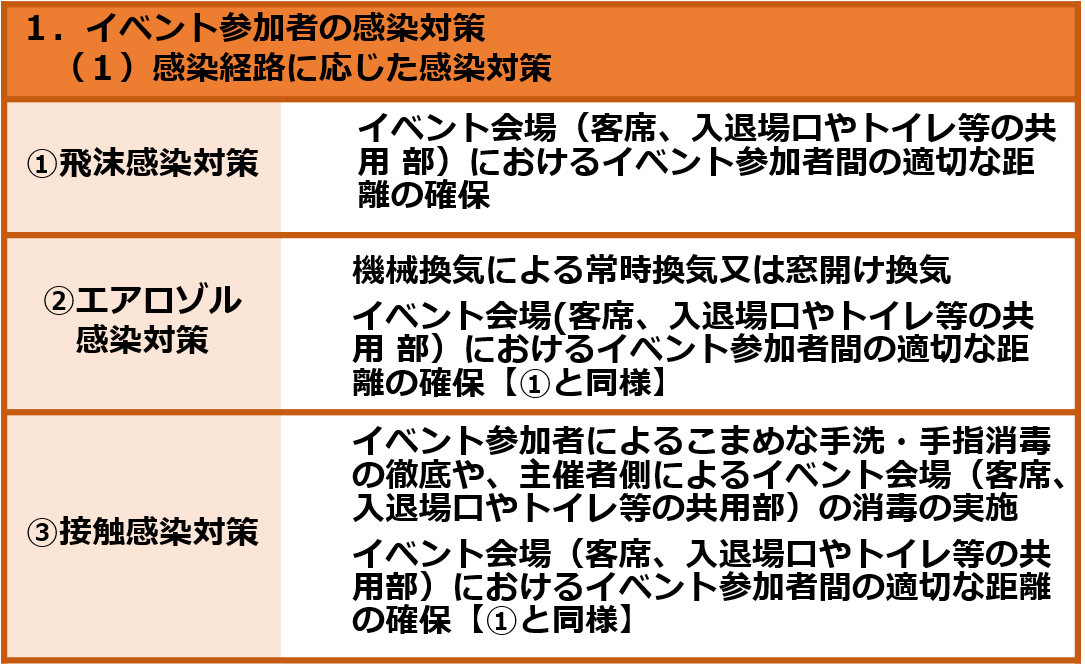 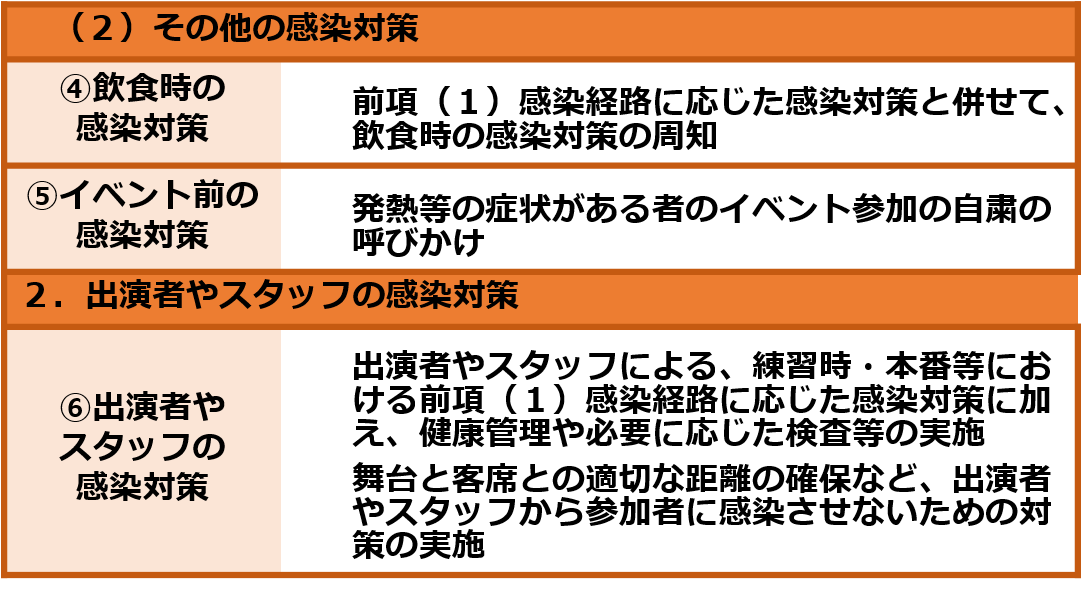 開催概要本項目では、チェックリストを記入する前に、イベントの情報をご登録ください。本項目では、チェックリストを記入する前に、イベントの情報をご登録ください。イベント名（開催案内等のURLがあれば記載）（開催案内等のURLがあれば記載）出演者・チーム等開催日時令和　　年　　月　　日　　時　　分　～　　時　　分（複数回開催の場合 → 別途、開催する日時の一覧ご提出ください。）令和　　年　　月　　日　　時　　分　～　　時　　分（複数回開催の場合 → 別途、開催する日時の一覧ご提出ください。）開催会場会場所在地主催者主催者所在地主催者連絡先（電話番号）（メールアドレス）収容率（上限）いずれかを選択収容定員あり100％収容定員なし人と人とが触れ合わない程度の間隔収容定員〇〇,〇〇〇人 （収容定員ありの場合記載）〇〇,〇〇〇人 （収容定員ありの場合記載）参加人数〇〇,〇〇〇人 〇〇,〇〇〇人 その他特記事項